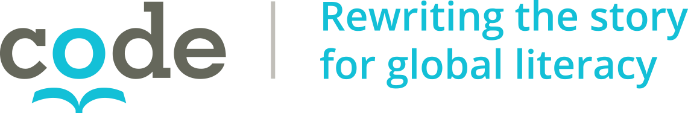 All Submissions must be written in EnglishDeadline for submission:   3, July 2020Deadline for submission:   3, July 2020 Please visit our website at www.code.ngo for more information. Send all inquiries and completed documents to:  ContextMatters@code.ngo CODE321 Chapel StOttawa, Ontario, Canada K1N 7Z2CODE321 Chapel StOttawa, Ontario, Canada K1N 7Z2ContextMatters@code.ngoCONFIDENTIALFor administrative useFor administrative use‘Context Matters’ Research AwardsPROPOSAL ‘Context Matters’ Research AwardsPROPOSAL 1.  Name of Principal Investigator and Institution affiliation1.  Name of Principal Investigator and Institution affiliation1.  Name of Principal Investigator and Institution affiliation1.  Name of Principal Investigator and Institution affiliation1.  Name of Principal Investigator and Institution affiliationTitle:Sex:   (M/F)Last Name:Last Name:Last Name:First name:First name:First name:First name:Highest Degree obtained and year: Highest Degree obtained and year: Highest Degree obtained and year: Highest Degree obtained and year: Highest Degree obtained and year: Highest Degree obtained and year: Highest Degree obtained and year: Full postal address of Principal Investigator to be used for professional correspondence:Telephone:Telephone:Email (1):Email (1):Email (1):Email (1):Email (1):Mobile:Mobile:Email (2) or Website:Email (2) or Website:Email (2) or Website:Email (2) or Website:Email (2) or Website:2.  Title of Project: (120 characters maximum)2.  Title of Project: (120 characters maximum)2.  Title of Project: (120 characters maximum)2.  Title of Project: (120 characters maximum)2.  Title of Project: (120 characters maximum)2.  Title of Project: (120 characters maximum)2.  Title of Project: (120 characters maximum)2.1a  Country of research site:2.1a  Country of research site:2.1a  Country of research site:2.1a  Country of research site:2.1b  Leveraged amount: Yes / NoIf yes, amount in USD:2.1b  Leveraged amount: Yes / NoIf yes, amount in USD:2.1b  Leveraged amount: Yes / NoIf yes, amount in USD:2.2a  Proposed starting date:2.2a  Proposed starting date:2.2a  Proposed starting date:2.2a  Proposed starting date:2.2b  Estimated duration:2.2b  Estimated duration:2.2b  Estimated duration:2.3  List of investigator(s), gender and institution(s) / department(s) collaborating on this project with the principal investigator(s) (if any)2.3  List of investigator(s), gender and institution(s) / department(s) collaborating on this project with the principal investigator(s) (if any)2.3  List of investigator(s), gender and institution(s) / department(s) collaborating on this project with the principal investigator(s) (if any)2.3  List of investigator(s), gender and institution(s) / department(s) collaborating on this project with the principal investigator(s) (if any)2.3  List of investigator(s), gender and institution(s) / department(s) collaborating on this project with the principal investigator(s) (if any)2.3  List of investigator(s), gender and institution(s) / department(s) collaborating on this project with the principal investigator(s) (if any)2.3  List of investigator(s), gender and institution(s) / department(s) collaborating on this project with the principal investigator(s) (if any)One-page summary (single spaced, font 12):Summary of the proposed project consisting of an overview, a statement on objectives and the intellectual merit of the proposed activity, and a statement on the broader impacts of the proposed activity. One-page summary (single spaced, font 12):Summary of the proposed project consisting of an overview, a statement on objectives and the intellectual merit of the proposed activity, and a statement on the broader impacts of the proposed activity. One-page summary (single spaced, font 12):Summary of the proposed project consisting of an overview, a statement on objectives and the intellectual merit of the proposed activity, and a statement on the broader impacts of the proposed activity. One-page summary (single spaced, font 12):Summary of the proposed project consisting of an overview, a statement on objectives and the intellectual merit of the proposed activity, and a statement on the broader impacts of the proposed activity. One-page summary (single spaced, font 12):Summary of the proposed project consisting of an overview, a statement on objectives and the intellectual merit of the proposed activity, and a statement on the broader impacts of the proposed activity. One-page summary (single spaced, font 12):Summary of the proposed project consisting of an overview, a statement on objectives and the intellectual merit of the proposed activity, and a statement on the broader impacts of the proposed activity. One-page summary (single spaced, font 12):Summary of the proposed project consisting of an overview, a statement on objectives and the intellectual merit of the proposed activity, and a statement on the broader impacts of the proposed activity. Project Description (maximum  4 pages, single spaced, font 12):Provide background on the research topicResearch questionsAim and expected outcomeIntellectual MeritResearch MethodologyResearch process, and broad design of activities to be undertaken,details of the participants (i.e. ages, gender, number included)definitions of key termstimelinea clear description of data to be collected, variables, data analysis procedures,include qualitative and/or quantitative methods and procedures.  Project Description (maximum  4 pages, single spaced, font 12):Provide background on the research topicResearch questionsAim and expected outcomeIntellectual MeritResearch MethodologyResearch process, and broad design of activities to be undertaken,details of the participants (i.e. ages, gender, number included)definitions of key termstimelinea clear description of data to be collected, variables, data analysis procedures,include qualitative and/or quantitative methods and procedures.  Project Description (maximum  4 pages, single spaced, font 12):Provide background on the research topicResearch questionsAim and expected outcomeIntellectual MeritResearch MethodologyResearch process, and broad design of activities to be undertaken,details of the participants (i.e. ages, gender, number included)definitions of key termstimelinea clear description of data to be collected, variables, data analysis procedures,include qualitative and/or quantitative methods and procedures.  Project Description (maximum  4 pages, single spaced, font 12):Provide background on the research topicResearch questionsAim and expected outcomeIntellectual MeritResearch MethodologyResearch process, and broad design of activities to be undertaken,details of the participants (i.e. ages, gender, number included)definitions of key termstimelinea clear description of data to be collected, variables, data analysis procedures,include qualitative and/or quantitative methods and procedures.  Project Description (maximum  4 pages, single spaced, font 12):Provide background on the research topicResearch questionsAim and expected outcomeIntellectual MeritResearch MethodologyResearch process, and broad design of activities to be undertaken,details of the participants (i.e. ages, gender, number included)definitions of key termstimelinea clear description of data to be collected, variables, data analysis procedures,include qualitative and/or quantitative methods and procedures.  Project Description (maximum  4 pages, single spaced, font 12):Provide background on the research topicResearch questionsAim and expected outcomeIntellectual MeritResearch MethodologyResearch process, and broad design of activities to be undertaken,details of the participants (i.e. ages, gender, number included)definitions of key termstimelinea clear description of data to be collected, variables, data analysis procedures,include qualitative and/or quantitative methods and procedures.  Project Description (maximum  4 pages, single spaced, font 12):Provide background on the research topicResearch questionsAim and expected outcomeIntellectual MeritResearch MethodologyResearch process, and broad design of activities to be undertaken,details of the participants (i.e. ages, gender, number included)definitions of key termstimelinea clear description of data to be collected, variables, data analysis procedures,include qualitative and/or quantitative methods and procedures.  Appendices, including: Budget justifications (up to 1 page single spaced, font 12)Reference list (up to 1 page single spaced, font 12)Letters of support from target groups and others involved in project (up to 3) CV of the Principal InvestigatorCV of co-researchers4. Do you agree to share your results on the CODE website?	    Yes 	No 4.1 Do you agree that all publications should be open access?         Yes 	No 4.2 Do you agree to send related peer review publication to CODE? Yes 	No 4.3 Do you agree to acknowledge the financial support from CODE         in all of your reports and publications?	              Yes       No Appendices, including: Budget justifications (up to 1 page single spaced, font 12)Reference list (up to 1 page single spaced, font 12)Letters of support from target groups and others involved in project (up to 3) CV of the Principal InvestigatorCV of co-researchers4. Do you agree to share your results on the CODE website?	    Yes 	No 4.1 Do you agree that all publications should be open access?         Yes 	No 4.2 Do you agree to send related peer review publication to CODE? Yes 	No 4.3 Do you agree to acknowledge the financial support from CODE         in all of your reports and publications?	              Yes       No Appendices, including: Budget justifications (up to 1 page single spaced, font 12)Reference list (up to 1 page single spaced, font 12)Letters of support from target groups and others involved in project (up to 3) CV of the Principal InvestigatorCV of co-researchers4. Do you agree to share your results on the CODE website?	    Yes 	No 4.1 Do you agree that all publications should be open access?         Yes 	No 4.2 Do you agree to send related peer review publication to CODE? Yes 	No 4.3 Do you agree to acknowledge the financial support from CODE         in all of your reports and publications?	              Yes       No 5.  Institutional Affiliation:The Principal Investigator must have a formal institutional affiliation as part of their Research Proposal to CODE. This stipulation requires the signature of an official from the Institution. Name of Affiliated Institution ______________________________________________Name of Individual Official _______________________________________________Signature ____________________________________________________________5.1  Ethical Clearance        Is there is an ethical review board/body at your Institution?    Yes 	No         Is ethical approval required for your proposed study?  	     Yes 	No 5.  Institutional Affiliation:The Principal Investigator must have a formal institutional affiliation as part of their Research Proposal to CODE. This stipulation requires the signature of an official from the Institution. Name of Affiliated Institution ______________________________________________Name of Individual Official _______________________________________________Signature ____________________________________________________________5.1  Ethical Clearance        Is there is an ethical review board/body at your Institution?    Yes 	No         Is ethical approval required for your proposed study?  	     Yes 	No 5.  Institutional Affiliation:The Principal Investigator must have a formal institutional affiliation as part of their Research Proposal to CODE. This stipulation requires the signature of an official from the Institution. Name of Affiliated Institution ______________________________________________Name of Individual Official _______________________________________________Signature ____________________________________________________________5.1  Ethical Clearance        Is there is an ethical review board/body at your Institution?    Yes 	No         Is ethical approval required for your proposed study?  	     Yes 	No 5.  Institutional Affiliation:The Principal Investigator must have a formal institutional affiliation as part of their Research Proposal to CODE. This stipulation requires the signature of an official from the Institution. Name of Affiliated Institution ______________________________________________Name of Individual Official _______________________________________________Signature ____________________________________________________________5.1  Ethical Clearance        Is there is an ethical review board/body at your Institution?    Yes 	No         Is ethical approval required for your proposed study?  	     Yes 	No 6.  National government approval6.  National government approval6.  National government approval6.  National government approvalIs national government approval required?Yes No No 7.  BudgetHave you attached your budget which should clearly link your expected results to the amount requested?      	Yes 	    No   7.  BudgetHave you attached your budget which should clearly link your expected results to the amount requested?      	Yes 	    No   7.  BudgetHave you attached your budget which should clearly link your expected results to the amount requested?      	Yes 	    No   7.  BudgetHave you attached your budget which should clearly link your expected results to the amount requested?      	Yes 	    No   